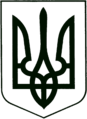 УКРАЇНА
          МОГИЛІВ-ПОДІЛЬСЬКА МІСЬКА РАДА
        ВІННИЦЬКОЇ ОБЛАСТІ   Р І Ш Е Н Н Я  №211Про ліквідацію навчальних закладівКеруючись ст. 26 Закону України «Про місцеве самоврядування в Україні», ст. 9 Закону України «Про загальну середню освіту», ст.ст. 12, 16 Закону України «Про дошкільну освіту», -                                   міська рада ВИРІШИЛА:1. Ліквідувати з 26.09.2016 року Навчально–виховний комплекс: середня загальноосвітня школа І-ІІІ ступенів №3 – гімназія м. Могилева Подільського, код ЄДРПОУ - 37580054.2. Ліквідувати з 26.09.2016 р. Середню загальноосвітню школу І-ІІІ ступенів №5 м. Могилева - Подільського, код ЄДРПОУ - 34142181.3. Ліквідувати з 26.09.2016 р. Дошкільний навчальний заклад № 1 «Сонечко» (ясла -садок) м. Могилева-Подільського, код ЄДРПОУ - 26241633.4. Ліквідувати з 26.09.2016 р. Дошкільний навчальний заклад № 2 «Золотий ключик» (ясла - садок) м. Могилева-Подільського, код ЄДРПОУ - 26243160.5. Затвердити ліквідаційну комісію з ліквідації навчальних закладів згідно додатку.6. Управлінню освіти Могилів – Подільської міської ради (Коновалов В.Ф.):6.1. Здійснити заходи, передбачені законодавством про працю України щодо дотримання прав та гарантій працівників у зв’язку з ліквідацією закладів.6.2. Провести заходи по ліквідації закладів, передбачені чинним законодавством.7. Контроль за виконанням даного рішення покласти на заступника міського голови з питань діяльності виконавчих органів Кригана В.І. та на постійну комісію з питань освіти, культури, духовного відродження, молоді, спорту та засобів масової інформації (Горобець А.В.).              Міський голова                                                    П. Бровко                                                                                        Додаток                                                                                                         до рішення 9 сесії міської ради 7 скликання                                                                                         від 19.07.2016 року №211СКЛАД          ліквідаційної комісії з ліквідації навчальних закладів:Навчально – виховний комплекс: середня загальноосвітня школа І-ІІІ ступенів №3 – гімназія м. Могилева - Подільського.Середня загальноосвітня школа І-ІІІ ступенів №5 м. Могилева – Подільського.Дошкільний навчальний заклад № 1 «Сонечко» (ясла - садок) м. Могилева- Подільського.Дошкільний навчальний заклад № 2 «Золотий ключик» (ясла - садок)м. Могилева-Подільського.1. Коновалов В.Ф. – начальник управління освіти міської ради, голова                                     ліквідаційної комісії (ідентифікаційний код – ___________).Члени комісії:2. Ковальчук Л.М. – головний бухгалтер управління освіти міської ради                                         (ідентифікаційний код – __________________).3. Шевчук В.І.        – провідний спеціаліст управління освіти міської ради                                     (ідентифікаційний код – __________________).4. Волкова В.І.       – завідувач ММК управління освіти міської ради                                                      (ідентифікаційний код – __________________).5. Котруца Н.В.      – інспектор з кадрової роботи управління освіти міської ради                                         (ідентифікаційний код – __________________).6. Марценюк С.П. –  головний економіст управління освіти міської ради                                      (ідентифікаційний код – __________________).7. Іванець С.М.      –  директор НВК: СЗШ І-ІІІ ступенів №3 – гімназія                                      (ідентифікаційний код – __________________).8. Довговецька Т.М. – директор СЗШ І-ІІІ ступенів №5                                        (ідентифікаційний код – _________________).9. Мельник Г.Д.      –  в.о. завідувачки ДНЗ №2                                        (ідентифікаційний код – ___________________).10. Богородіченко О.А. – завідувачка ДНЗ №1                                            (ідентифікаційний код – _________________).11. Бистрицький О.Є. – заступник директора з господарської частини                                          (ідентифікаційний код – __________________).12. Мостовик П.С. - завгосп (ідентифікаційний код – ________________).13. Попелюх О.М. - завгосп (ідентифікаційний код – ________________).14. Погребняк О.В. - завгосп (ідентифікаційний код – ________________). Секретар міської ради                                                         М. Гоцуляк        Від 19.07.2016 р.9 сесії7 скликання